Ticketrückgabe Oskar Konzerte 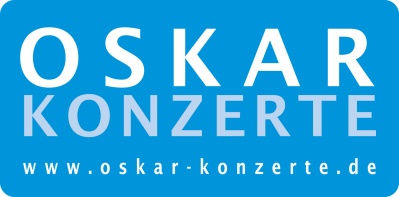 WICHTIG: Bitte füllen Sie dieses Formular nur dann aus, wenn die Rückerstattung über den Ticketanbieter nicht funktioniert hat oder Sie eine Auszahlung wegen Härtefall (Eventim) wünschen.Vor- und Nachname		     E-Mail-Adresse			     Datum der Veranstaltung:		     Anzahl der Tickets			     ggf. Reihe und Platznummer	     Künstler:				     	Ticketanbieter:				Ticketpreis:				     Bitte beschreiben Sie kurz, warum die Auszahlung über den Ticketanbieter nicht funktioniert hat: Ich beantrage eine Auszahlung meines Eventim-Gutscheins (Härtefallregelung)Grund				     Gutscheincodes		     Bankverbindung: 		Kontoinhaber	     		
				IBAN			     
				BIC			     Wenn möglich schicken Sie bitte zusätzlich zu diesem ausgefüllten Formular die Eintrittskarten (Foto oder Scan).Vielen Dank für Ihre Mithilfe! 
Ihr Oskar-Team